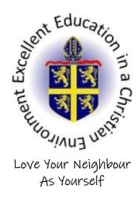 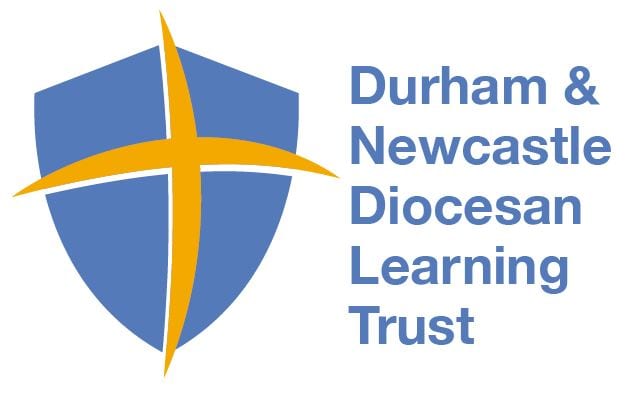 Physical Education Medium Term Plan- Spring 2This term students will learn and understand the rules of Football, practice the requisite skills, and demonstrate their abilities to perform various physical movements in a competitive game.Physical Education Medium Term Plan- Spring 2This term students will learn and understand the rules of Football, practice the requisite skills, and demonstrate their abilities to perform various physical movements in a competitive game.Year Group: 5        Topic- FootballYear Group: 5        Topic- FootballNational Curricular Focus National Curricular Focus To play in a competitive game developing strength and technique Able to recognise where improvements could be made in their own work Select and combine more complex skills in game situations To play in a competitive game developing strength and technique Able to recognise where improvements could be made in their own work Select and combine more complex skills in game situations Lesson Objectives for weeks1-6
Lesson Objectives for weeks1-6
 To be able to turn with a ball at feet unchallenged I can receive the ball and turn into space Receive the ball and turn to shoot Recognise space and opportunities for running with the ballTravel quickly and effectively with the ballSelect appropriate conclusion to run e.g. shoot, pass, dribbleI can work as part of a team to defend and attackI understand the rules and positions of footballI can change directions when dribbling a ballI can pass a ball into space of a team mate to move on tooI know who to shoot in a football drill and/or game To be able to turn with a ball at feet unchallenged I can receive the ball and turn into space Receive the ball and turn to shoot Recognise space and opportunities for running with the ballTravel quickly and effectively with the ballSelect appropriate conclusion to run e.g. shoot, pass, dribbleI can work as part of a team to defend and attackI understand the rules and positions of footballI can change directions when dribbling a ballI can pass a ball into space of a team mate to move on tooI know who to shoot in a football drill and/or gameAssessment covered in termAssessment covered in termAssessment statements from Progress in PE4. Games – Attacking and Defending, Striking and Fielding (Tennis, Football, Cricket, Rounders)3-  I can mark an opponent during game play8- I can show how to restart a game after a goal or a stoppage in play9- I can demonstrate an awareness of timing during game play (e.g. moving at the correct time to win the game or point)10- I can avoid the goalkeeper to score a penalty kick6. Achieving my Personal Best and Healthy, Active Lifestyles2- I can carry out my own warm upAssessment statements from Progress in PE4. Games – Attacking and Defending, Striking and Fielding (Tennis, Football, Cricket, Rounders)3-  I can mark an opponent during game play8- I can show how to restart a game after a goal or a stoppage in play9- I can demonstrate an awareness of timing during game play (e.g. moving at the correct time to win the game or point)10- I can avoid the goalkeeper to score a penalty kick6. Achieving my Personal Best and Healthy, Active Lifestyles2- I can carry out my own warm upVocabularyVocabularyControl Use spaceSpeedMarkDefendAttackDribblePassTacticsCompeteCollaborate TeamworkScoreInterchangeShootPositionsPowerDistancePerformConsistentFair playPossession 